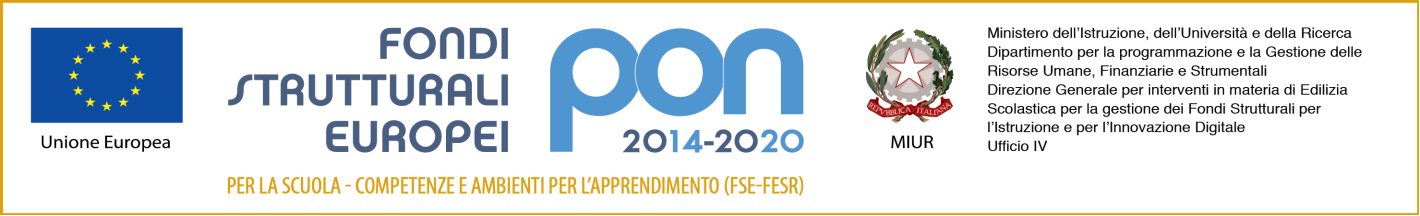 MINISTERO DELL’ISTRUZIONE DELL’UNIVERSITÀ E DELLA RICERCAISTITUTO COMPRENSIVO N. 4Via Divisione Acqui, 160 - 41122  MODENA  ☏ 059/373339  -   059/373374e-Mail: moic85100d@istruzione.it       PEC  moic85100d@pec.istruzione.it Sito WEB  www.ic4modena.edu.it Codice Fiscale  94185970368comunicato n.  105					Modena 30 marzo 2021    ALBO-SITO WEB-DOCENTI-GENITORI-ATA                                                             Alle famiglie degli studenti e al personale scolastico dell’Istituto comprensivo 4                                             OGGETTO: Servizio di Sportello D’AscoltoSi comunica che lo “Sportello D’ascolto” continuerà a distanza fino a quando non si rientrerà a scuola.Non solo i genitori e il personale scolastico, ma anche gli alunni della scuola secondaria di primo grado potranno contattare direttamente la dott.ssa Chiara Bonfigliuoli per prenotare un colloquio individuale al seguente indirizzo mail:chiara.bonfigliuoli@ic4mo.istruzioneer.itIL DIRIGENTE SCOLASTICOProf. Pasquale Negro“firma autografa sostituita a mezzo stampa,ai sensi dell’art. 3, comma 2 del d.lgs. n. 39/1993 “